III PhDay Complutense. Facultad de Geografía e Historia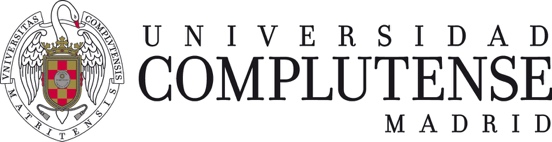 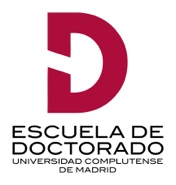 Título de la tesisTítulo de la tesisTítulo de la tesisTítulo de la ponenciaTítulo de la ponenciaTítulo de la ponenciaNombre y apellidosNombre y apellidosD.N.I.Programa de doctoradoPrograma de doctoradoPrograma de doctoradoCurso¿Disfruta de beca? Indicar cuál¿Disfruta de beca? Indicar cuálResumen (200 palabras máximo)Resumen (200 palabras máximo)Resumen (200 palabras máximo)Palabras clave (5 palabras máximo)Palabras clave (5 palabras máximo)Palabras clave (5 palabras máximo)